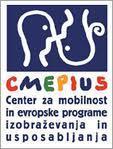 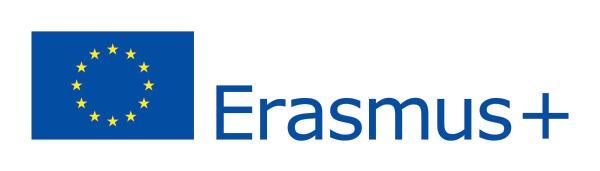 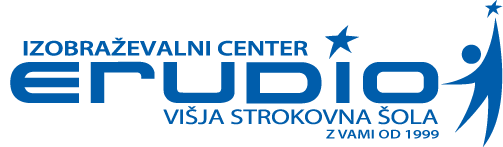 RAZPIS ERUDIO VIŠJE STROKOVNE ŠOLE ZA SOFINANCIRANJE MOBILNOSTI OSEBJA ZA NAMEN USPOSABLJANJA V OKVIRU PROGRAMA ERASMUS+ v študijskih letih 2020/2021 in 2021/2022Rok prijave je 31. 01. 2022 oziroma po tem roku do porabe sredstevUvodno Na podlagi odobrenih sredstev Evropske komisije je ERUDIO Višja strokovna šola (v nadaljevanju ERUDIO VSŠ) podpisala sporazum s Centrom RS za mobilnost in evropske programe izobraževanja in usposabljanja (CMEPIUS), v okviru katerega objavlja Razpis za sofinanciranje mobilnosti osebja ERUDIO VSŠ z namenom usposabljanja v tujini. Mobilnost osebja za namen usposabljanja (ERASMUS + STT) (»Staff mobility for training«) se v okviru programa Erasmus+ med programskimi državami (KA 103) nanaša na mobilnost osebja višješolskih institucij z namenom lastnega usposabljanja. Namen razpisa je v okviru odobrenih sredstev omogočiti osebju ERUDIO VSŠ usposabljanje v tujini, izobraževalne obiske na delovnem mestu, opazovanje delovnih procesov (job shadowing) na partnerskih višješolskih institucijah ali v drugih ustreznih organizacijah. Posledično naj bi mobilnost osebja pripomogla tudi k povečanju kvalitete in kvantitete mobilnosti na ERUDIO VSŠ, v okviru programa Erasmus+. Cilji tovrstne mobilnosti so: omogočiti, da zaposleni na izobraževalni instituciji pridobijo znanje ali določeno praktično znanje iz izkušenj in dobrih praks v tujini, kot tudi praktične spretnosti, ki so pomembne za njihovo trenutno delo in njihov strokovni razvoj,spodbujati izmenjavo strokovnega znanja in izkušenj, ustvarjati povezave med višješolskimi zavodi in podjetji,iskati več priložnosti za strokovni in poklicni razvoj, boljše kompetence ter povečanje zadovoljstva na delovnem mestu,podpreti in spodbuditi mobilnost za študente,spodbujati zaposlene na izobraževalni instituciji, da postanejo mobilni. Organizacija gostiteljica mora biti višješolska institucija, ki je nosilka ECHE listine ali katerekoli javna ali zasebna organizacija, ki je dejavna na trgu dela ali področju izobraževanja, usposabljanja in mladine, s sedežem v programski državi. Organizacija gostiteljica se mora strinjati s programom usposabljanja, ki se ga namerava udeležiti kandidat, kar potrdi s podpisom Sporazuma za mobilnost osebja z namenom usposabljanja (Erasmus+ Staff mobility for training: Mobility agreement) pred začetkom obdobja mobilnosti. Programske države, ki sodelujejo v programu Erasmus+ mobilnosti med programskimi državami, so članice Evropske unije, Islandija, Lihtenštajn, Norveška, Turčija in Republika Makedonija. Upravičeni kandidati in osnovni pogoji, ki jih morajo izpolnjevati Kandidat lahko opravi mobilnosti v sodelujoči programski državi, ki pa ne sme biti država organizacije pošiljateljice ali država stalnega prebivališča prijavitelja. Na ta razpis ni mogoče prijaviti mobilnosti, ki vključujejo udeležbo na konferencah v tujini.Kandidat po tem razpisu je lahko: zaposleni na ERUDIO VSŠ (v delovnem razmerju, ki ustreza Zakonu o delovnih razmerjih – zaposleni za določen ali nedoločen čas, polno ali delno). Če je udeleženec hkrati v delovnem razmerju na drugem visokošolskem zavodu oziroma višji strokovni šoli, mora predložiti potrdilo tega zavoda oz. šole, da za isto mobilnost ni prejel sofinanciranja drugega delodajalca,zaposleni iz javnih ali zasebnih organizacij iz programskih držav, pri čemer mora biti državljan programskih držav ali državljan druge države, ki je zaposlen in živi v programski državi, in v študijskem letu 2019/20 poslovno sodeluje z ERUDIO VSŠ pri izvajanju študijskega programa.Prednost pri izboru imajo zaposleni, ki se prijavljajo na Erasmus+ mobilnost prvič.Trajanje posamezne mobilnostiNa razpis je mogoče prijaviti mobilnosti, ki bodo izvedene od 1. 11. 2019 do najkasneje 30. 9. 2020. Dotacija se ne sme dodeliti za aktivnosti, ki so se že končale v času oddaje vloge za dotacijo in za katere ni bila izdana pogodba o Erasmus+ financiranju pred zaključkom mobilnosti. Mobilnost zaposlenih mora trajati najmanj 2 delovna dneva do največ 8 dni, v kar ni zajet čas potovanja (dnevom mobilnosti se doda največ 2 dni za povratno pot). Erasmus+ finančna dotacija za mobilnost osebja z namenom poučevanja Erasmus+ STT finančna dotacija je namenjena kritju potnih stroškov in stroškov bivanja v tujini.Najvišji znesek dotacije predstavlja vsoto dotacije za bivanje in dotacije za pot. V skladu s slovensko zakonodajo se prijavitelju izplača dotacije v višini dejanskih stroškov (v kolikor so ti nižji od dodeljene dotacije) do višine s tem razpisom določene dotacije, skladno z obračunanim potnim nalogom. V študijskem letu 2021/2022 se najvišje število dni, za katere se lahko dodeli Erasmus+ STT finančna dotacija, omeji na največ 8 dni (ki lahko vključujejo do največ 2 dni za povratno pot).Tabela: Najvišji zneski Erasmus+ dotacije za bivanje glede na državo mobilnosti: Pri izračunu (največje) dotacije za pot se uporabi kalkulator razdalj (zračna linija), ki je dostopen na povezavi: http://ec.europa.eu/programmes/erasmus-plus/resources_en#tab-1-4. Na izračun ne vpliva način prevoza. Za končni izračun se upošteva dejanski strošek (razviden iz finančne dokumentacije) do višine najvišjega zneska. Tabela: Izračun dotacije za pot na udeleženca glede na oddaljenost (po kalkulatorju Erasmus) gostujoče institucije. V izračun se za kraj odhoda upošteva sedež ERUDIO VSŠ, Ljubljana.Upravičeni stroški so: Dotacija za bivanje: dnevnice, namestitev, lokalni prevoz in zdravstveno zavarovanje za tujini.Dotacija za pot: javni prevoz ali prevoz z osebnim avtomobilom do kraja bivanja do destinacije mobilnosti na dan prihoda in odhoda. Postopek prijave Kandidati oddajo Prijavo za ERASMUS+ STT 2021/22 v referatu ERUDIO VSŠ in priložijo zahtevane dokumente. Prijave morajo biti oddane tudi v elektronski (na naslov: referat.vss1@erudio.si) kot tudi fizični obliki.Posameznik lahko na podlagi tega razpisa zaprosi le za eno ERAMUS+ finančno dotacijo v študijskem letu 2021/22. Vsaka mobilnost je upravičena do dodelitve zgolj ene dotacije iz proračuna EU. Dotacija ne sme biti namenjena ali uporabljena za ustvarjanje dobička za prejemnika. Finančni transferji morajo biti transparentni, sledljivi in dokazljivi. Dovoljena je mobilnost višješolskega osebja, ki za obdobje mobilnosti ne prejme dotacije EU (zero-grant), pri čemer pa lahko izkoristi prednosti programa ERASMUS+.Zdravstveno zavarovanje si kandidati za obdobje mobilnosti urejajo sami.Način razporejanja sredstev  Referat ERUDIO VSŠ bo sprejemal prijave do 31. 01. 2022. V kolikor do tega roka ne bomo prijeli zadostnega števila vlog, bo razpis odprt do zapolnitve prostih mest oziroma do porabe razpoložljivih sredstev. O izboru bodo kandidati (po elektronski pošti) obveščeni s sklepom, ki ga bo izdala ERUDIO VSŠ do 28. 02. 2022, oziroma v 30 dneh po prejemu prijave (v primeru podaljšanja trajanja razpisa). V kolikor bo na razpis do 31. 01. 2022 prispelo več prijav, kot je prostih mest oziroma razpoložljivih sredstev, bo mobilnost odobrena glede na rangirano listo prijav. Pri rangiranju se upošteva seštevek točk, pridobljenih po naslednjih kriterijih: kandidati, ki se za Erasmus+ mobilnost prijavljajo prvič (10 točk),kandidati, ki imajo že dogovorjeno usposabljanje oz. potrditev institucije gostiteljice (5 točk),kakovost motivacijskega pisma (do 10 točk),predviden prenos dobre prakse v trenutno delo ERUDIO VSŠ (do 10 točk).V primeru večjega števila prijav se v skladu z enakomerno razporeditvijo financiranja izbor upravičencev omeji na največ 4 prijave (po rangirni listi). V primeru, da bo ob upoštevanju navedenih kriterijev ostalo več enakovrednih vlog, kot je prostih mest oz. razpoložljivih sredstev, bo o končnem izboru odločil žreb.Po navedenih kriterijih izbor opravi Erasmus komisija ERUDIO VSŠ.7.       Oddaja spletne vloge za dodelitev Erasmus+ STT dotacije  Vsi izbrani kandidati, ki jim bo odobrena možnost prijave na Erasmus+ STT finančno dotacijo, bodo morali po prejemu sklepa o izboru in vsaj 14 dni pred pričetkom mobilnosti, oddati spletno prijavo za Erasmus+ STT dotacijo. Dostop do spletne vloge bodo izbrani kandidati prejeli po elektronski pošti.V spletni vlogi se poleg osebnih podatkov in informacij o mobilnosti odda tudi Sporazum za mobilnost osebja za usposabljanje (Erasmus+ staff mobility for training: Mobility agreement), ki je potrjen s strani odgovorne osebe na ERUDIO VSŠ in institucije gostiteljice, v katerem so opredeljena vsebina, cilji in podrobne informacije o usposabljanju. Po oddani popolni spletni vlogi se kandidatom na elektronski naslov posreduje Pogodbo o Erasmus+ STT dotaciji. Ustrezna in popolna spletna vloga ter podpisana pogodba pred začetkom mobilnosti sta pogoj za prejem dotacije. 8.      Po realizaciji mobilnostiNajkasneje v roku 14 dni po zaključku mobilnosti koristnik Erasmus mobilnosti, ki mu je bilo sofinanciranje odobreno, prek spletne prijave odda zaključno dokumentacije:Letter of confirmation for Erasmus+ STT mobility / Potrdilo o izvedeni Erasmus+ STT mobilnosti,Obrazec Obračun upravičenih stroškov za Erasmus+: usposabljanje zaposlenih, potrjen s strani matične institucije. (Originalna dokazila se morajo hraniti na matični fakulteti še 5 let po prejemu končnega nakazila).Končno poročilo o Erasmus+ mobilnosti. Oddaja končnega poročila je pogoj za prejem Erasmus+ STT dotacije. Končno poročilo je ob zaključku mobilnosti poslano prijaviteljem s strani Evropske komisije neposredno na elektronski naslov. Na spletno prijavo naložijo izpis (pdf datoteko).Po oddaji končne dokumentacije se obračuna končna višina Erasmus+ STT dotacije, v skladu s 4. točko tega razpisa. Izplačilo dotacije bo opravljeno v 30 dneh po prejemu in odobritvi vseh dokumentov zahtevanih s strani ERUDIO VSŠ, na račun ERUDIO VSŠ. ERUDIO VSŠ je dolžna izplačati samo sredstva, ki jih prejme od Nacionalne agencije (CMEPIUS).9.      UgovorMorebitne ugovore zoper sklep iz točke 6. tega razpisa lahko prijavitelji vložijo pri ravnateljici ERUDIO VSŠ v roku 8 dni od vročitve sklepa. O ugovoru v roku 10 delovnih dni s sklepom odloči ravnateljica ERUDIO VSŠ. V ugovoru morajo biti v pisni obrazložitvi natančno opredeljeni razlogi, zaradi katerih je ugovor vložen. Predmet ugovora ne morejo biti pogoji za prijavo prijaviteljev. 10.     Dodatne informacije in obveščanje Kontakt: Anja Kocbek, e-naslov: referat.vss1@erudio.si. Ljubljana, 1. december 2021Države gostiteljiceNajvišja dotacija v EUR/dan za dan mobilnosti (+ do 2 dni za pot)Skupina 1 – države Programa z višjimi življenjskimi stroški: Danska, Finska, Islandija, Irska, Luksemburg,  Lihtenštajn, Norveška, Švedska, Združeno kraljestvo180Skupina 2 – države Programa s srednjimi življenjskimi stroški: Avstrija, Belgija, Ciper, Grčija, Nemčija, Nizozemska, Portugalska, Španija, Malta, Francija, Italija 160Skupina 3 – države Programa z nižjimi življenjskimi stroški: Bolgarija, Hrvaška, Češka republika, Estonija, Latvija, Litva, Madžarska, Republika Severna Makedonija, Poljska, Romunija, Slovaška, Turčija, Srbija140RazdaljeNajvišja dotacija za potOd 10 do 99 km20 EUROd 100 do 499 km180 EUROd 500 do 1999 km275 EUROd 2000 do 2999 km360 EUROd 3000 do 3999 km530 EUROd 4000 do 7999 km820 EUROd 8000 km naprej1500 EUR